Advertisement for a project staff position (Research Associate)Applications are invited for the position of Research Associate to work on the research project titled, "Does a rising workforce via increased labour force participation help revive the manufacturing and MSME sectors' exports and output growth?" (F. No. ICSSR/RPD/MN/2023-24/G/26), funded by the Indian Council of Social Science Research (ICSSR) under the supervision of Dr Bhavesh Garg. Number of Positions: One (Research Associate)Duration: 9 monthsMonthly Emoluments: ₹37,000 – 47,000 (consolidated) depending upon qualifications and experience as per ICSSR Norms.Essential Qualifications: Postgraduate in Economics/Statistics (55% minimum) with NET/ MPhil/PhDHow to Apply? A summary sheet containing education qualifications, percentage of marks, and expertise, along with a detailed CV and photocopies of certificates/mark sheets, should be sent to the Principal Investigator (bhavesh@iitrpr.ac.in) on or before April 7, 2024, with the subject "Application for RA in ICSSR project". Only candidates shortlisted for the interview will be informed via email by April 8, 2024.Shortlisted candidates will be invited to appear for the interview on April 15, 2024 (tentatively). Please note that no TA/DA will be paid if called for the offline interview. Preference will be given to candidates with some research experience.Principal InvestigatorDr. Bhavesh Garg Assistant Professor (Economics) | Dept. of HSS64, Mezzanine Floor, C Wing, Super Academic Block,IIT Ropar, Punjab - 140001Email: bhavesh@iitrpr.ac.in Tel.: +91-1881-242276 (O)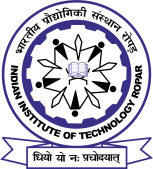 Indian Institute of Technology RoparDepartment of Humanities & Social SciencesRupnagar, Punjab - 140001